Trefpunt Sint-Lambrechts-Herk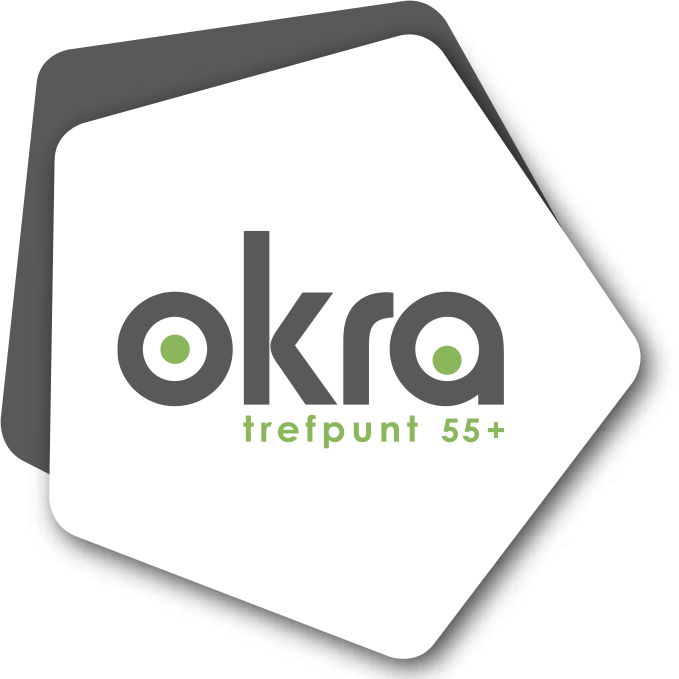 Ons krantjeapril 2024Badminton: vrijdag 19 en 26 april om 14.00 uur in de sporthal van Runkst.Bowlen: donderdag 11 en 25 april om 14.00 uur in bowling Olympia Hasselt.Breicafé: donderdag 11 en 25 april om 14.00 uur in Elckerlyc.Crea: donderdag 04 april om 13.30 uur in Elckerlyc. Zie programma verder.Damesfietsen: dinsdag 02, 09, 16, 23 en 30 april vertrek om 13.30 uur aan Elckerlyc.Dansen: maandag 08, 15, 22 en 29 april  om 14.00 uur in Elckerlyc.Kaarten: maandag 08, 15, 22 en 29 april om 13.30 uur in ElckerlycLijndansen: donderdag 04, 11, 18 en 25 april om 19.30 uur in Elckerlyc.Ontmoetingsnamiddag: Woensdag 17 april om 14.00 uur in ElckerlycPetanque: dinsdag 02, 09, 16, 23 en 30 april  om 13.30 uur.Turnen: maandag 15, 22 en 29 april om 13.00 uur in Elckerlyc.Yoga: donderdag 18 en 25 april om 10.00 uur in Elckerlyc. ___________________________________________________________Creaclub op donderdag 04 april.Creatie: naaien met kralen.Meebrengen: potlood, schaar, vingerhoed en een kralennaald, voor wie een heeft.Ontmoetingsnamiddag op woensdag 17 april om 14.00 uur.Deelname in de kosten is 6 euro. Inschrijven vóór 13 april bij Remels Leonora 011 31 19 56 of Diriks Nicole 0474/733 024Lenteontbijt Elckerlyc.Op Zondag 5 mei 2024 is er een gezellig ontbijt van 08.00 tot 11.00 uur.Prijs volwassenen 15 € met cava 18 € en kinderen tot 8 jaar 8 €.Inschrijven voor 01 mei tel: 011 31 25 84 of via mail ccelckerlyc@skynet.be Overschrijven op: BE36 2350 1702 0781.Pasen is: -- de aansporing om steeds weer op te staan en verder te gaan -- voelen dat er licht is in duisternis -- het geloof dat liefde sterker is dan de dood -- samenkomen met mensen die elkaar graag zien -- vieren dat de lente in ons land is en in ons leven mag komen